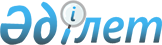 Об установлении ограничительных мероприятий в селе Ушбулак Коныршаулинского сельского округа Урджарского района
					
			Утративший силу
			
			
		
					Решение акима Коныршаулинского сельского округа Урджарского района Восточно-Казахстанской области от 7 июня 2019 года № 10. Зарегистрировано Департаментом юстиции Восточно-Казахстанской области 11 июня 2019 года № 6006. Утратило силу решением акима Коныршаулинского селького округа Урджарского района Восточно-Казахстанской области от 5 сентября 2019 года № 15
      Сноска. Утратило силу решением акима Коныршаулинского селького округа Урджарского района Восточно-Казахстанской области от 05.09.2019 № 15 (вводится в действие по истечении десятки календарных дней после дня его первого официального опубликования). 

      Примечание ИЗПИ.

      В тексте документа сохранена пунктуация и орфография оригинала.
      В соответствии с пунктом 2 статьи 35 Закона Республики Казахстан от 23 января 2001 года "О местном государственном управлении и самоуправлении в Республике Казахстан", под пунктом 7) статьи 10-1 Закона Республики Казахстан от 10 июля 2002 года "О ветеринарии", на основании представления руководителя Урджарской районной территориальной инспекции комитета ветеринарного контроля и надзора министерства сельского хозяйства Республики Казахстан от 23 мая 2019 года № 115 аким Коныршаулинского сельского округа РЕШИЛ:
      1. Установить ограничительные мероприятия в селе Ушбулак в Коныршаулинском сельском округе Урджарского района в связи с возникновением бруцеллеза крупного рогатого скота.
      2. Рекомендовать государственному учреждению "Отдел ветеринарии акимата Урджарского района" (по согласованию), Государственному учреждению "Урджарская районная территориальная инспекция комитета ветеринарного контроля и надзора министерства сельского хозяйства Республики Казахстан" (по согласованию), коммунальному государственному предприятию на праве хозяйственного ведения "Центральная районная больница Урджарского района" управления здравоохранения Восточно-Казахстанской области" (по согласованию), провести ветеринарно-санитарные мероприятия, необходимые для достижения ветеринарно-санитарного благополучия в эпизоотическом очаге.
      3. Государственное учреждение "Аппарат акима Коныршаулинского сельского округа Урджарского района Восточно - Казахстанской области" в установленном законодательством порядке Республики Казахстан обеспечить:
      1) государственную регистрацию настоящего решения в территориальном органе юстиции;
      2) в течение десяти календарных дней со дня государственной регистрации настоящего решения направить его копию в бумажном и электронном виде на казахском и русском языках в Республиканское государственное предприятие на праве хозяйственного ведения "Институт законодательства и правовой информации Республики Казахстан" для официального опубликования и включения в эталонный контрольный банк нормативных правовых актов Республики Казахстан;
      3) в течение десяти календарных дней со дня государственной регистрации настоящего решения направить его копию на официальное опубликование в периодических печатных изданиях, распространяемых на территории Урджарского района;
      4) обеспечить размещение настоящего решения на интернет-ресурсе акимата Урджарского района после опубликования официального опубликования.
      4. Контроль за исполнением настоящего решения оставляю за собой.
      5. Решение вводится в действие по истечении десятки календарных дней после дня его первого официального опубликования.
					© 2012. РГП на ПХВ «Институт законодательства и правовой информации Республики Казахстан» Министерства юстиции Республики Казахстан
				
      Аким Коныршаулинского сельского округа

А. Жунусов
